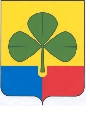 КОНТРОЛЬНО – СЧЕТНАЯ   ПАЛАТААГАПОВСКОГО МУНИЦИПАЛЬНОГО РАЙОНА 457400  с. Агаповка, ул. Пролетарская, 29А, тел: 2-11-37, 2-14-36ЗАКЛЮЧЕНИЕ № 44-2022на проект  решения Совета депутатов Магнитного сельского поселения Агаповского муниципального района Челябинской области«О бюджете Магнитного сельского поселения на 2023 год и на плановый период 2024 и 2025 годов».30 ноября 2022 годаОбщие положения.Заключение на проект решения Совета депутатов Магнитного сельского поселения Агаповского муниципального района Челябинской области «О бюджете Магнитного сельского поселения на 2023 год и на плановый период 2024 и 2025 годов» (проект решения) подготовлено в соответствии с требованиями Бюджетного кодекса Российской Федерации (БК РФ), решением Совета депутатов Магнитного сельского поселения от 28.09.2018 г. № 80 «Об утверждении Положения «О бюджетном процессе в Магнитном сельском поселении Агаповского муниципального района Челябинской области» (далее – Положение «О бюджетном процессе в Магнитном сельском поселении»), решением Совета депутатов Магнитного сельского поселения Агаповского муниципального района от 23.01.2017 года № 47 «О передаче части полномочий по осуществлению внешнего муниципального финансового контроля Контрольно-счетной палате Агаповского муниципального района». Проанализированы материалы и документы, представленные на экспертизу проекта решения «О бюджете Магнитного сельского поселения на 2023 год и на плановый период 2024 и 2025 годов».Для подготовки заключения были использованы следующие документы и материалы:проект решения Совета депутатов Магнитного сельского поселения «О бюджете Магнитного сельского поселения на 2023 год и на плановый период 2024 и 2025 годов» (с приложениями)»;основные направления налоговой политики и основные направления бюджетной политики Магнитного сельского поселения на 2023-2025 годы;прогноз социально-экономического развития Магнитного сельского поселения на 2023 год и на плановый период 2024-2025 годов;предварительные итоги социально-экономического развития Магнитного сельского поселения за истекший период текущего финансового года и ожидаемые итоги социально-экономического развития за текущий финансовый год;прогноз основных характеристик: общий объем доходов, общий объем расходов, дефицита (профицита) бюджета Магнитного сельского поселения  на 2023 год и на плановый период 2024 и 2025 годов; пояснительная записка к проекту решения о бюджете Магнитного сельского поселения на 2023 год и на плановый период 2024 и 2025 годов;верхний предел муниципального долга Магнитного сельского поселения на 01.01.2024 года – 123,00 тыс. рублей, на 01.01.2025 года – 127,00 тыс. рублей, на 01.01.2026 года – 137,00 тыс. рублей;бюджетный прогноз Магнитного сельского поселения на долгосрочный период до 2025 года;реестр источников доходов бюджета Магнитного сельского поселения на 2023 год и на плановый период 2024 и 2025 годов;паспорт муниципальной программы «Развитие местного самоуправления и решение вопросов местного значения в Магнитном сельском поселении»;оценка ожидаемого исполнения бюджета Магнитного сельского поселения на 2022 год;методики (проекты методик) и расчеты распределения межбюджетных трансфертов не представлены, по причине отсутствия межбюджетных трансфертов, предоставляемых другим бюджетам;порядок и условия предоставления межбюджетных трансфертов, предоставляемых в соответствии с решением Совета депутатов Магнитного сельского поселения из бюджета поселения бюджету Агаповского муниципального района на осуществление части полномочий сельского поселения по благоустройству территории сельского поселения;Проект Постановления Администрации Магнитного сельского поселения «Об утверждения перечней главных администраторов доходов бюджета и главных администраторов источников финансирования дефицита бюджета Магнитного сельского поселения»;решения Совета депутатов Магнитного сельского поселения от 31.05.2022г. №52 «О внесении изменений в Решение Совета депутатов Магнитного сельского поселения от 28.04.2010 года № 17 «Об оплате труда депутатов, выборных должностных лиц местного самоуправления, осуществляющих свои полномочия на постоянной основе, и муниципальных служащих Магнитного сельского поселения»;постановление Администрации Магнитного сельского поселения от 30.06.2022 г. № 34 «О внесении изменений в постановление администрации Магнитного сельского поселения Агаповского муниципального района от 06.02.2020г. № 08 «Об оплате труда работников, занимающих должности, не отнесенные к должностям муниципальной службы и осуществляющих техническое обеспечение деятельности органов местного самоуправления Магнитного сельского поселения»;постановление Администрации Магнитного сельского поселения от 30.06.2022 г. № 33 «О внесении изменений в постановление Администрации Магнитного сельского поселения Агаповского муниципального района от 06.02.2020 г.  № 07 «Об оплате труда работников, занятых обслуживанием органов местного самоуправления Администрации Магнитного сельского поселения»;реестр расходных обязательств Магнитного сельского поселения.Проект решения «О бюджете Магнитного сельского поселения на 2023 год и на плановый период 2024 и 2025 годов» (далее – Проект, Проект бюджета) представлен Администрацией Магнитного сельского поселения в соответствии с соглашением о передачи части полномочий по осуществлению внешнего муниципального финансового контроля № 47 от 23.01.2017 года.Проверкой соблюдения сроков внесения Проекта на рассмотрение представительным органом муниципального образования, предусмотренных статьей 185 БК РФ, и сроков представления Проекта, документов и материалов, представляемых одновременно с ним в Контрольно-счетную палату, нарушений не установлено.Проект с приложениями опубликован в приложениях газеты «Агаповский вестник».Состав документов и материалов, представленных одновременно с Проектом бюджета, соответствует перечню, установленному статьями 184.1, 184.2 БК РФ и статьями 43 и 45 Положения «О  бюджетном процессе в Магнитном сельском поселении».Представленный Проект бюджета составлен сроком на три года (на очередной финансовый год и плановый период), что соответствует требованиям части 4 статьи 169 БК РФ и статье 33 Положения «О бюджетном процессе в Магнитном сельском поселении».Составление Проекта основывалось на прогнозе социально-экономического развития Магнитного сельского поселения на 2023 год и на плановый период 2024 и 2025 годов, утвержденного постановлением Администрации Магнитного сельского поселения от 09.11.2022 г. № 66.В соответствии со статьей 172 БК РФ составление Проекта основывалось также на: основных направлениях бюджетной и налоговой политики Магнитного сельского поселения  на 2023-2025 годы;бюджетном прогнозе;муниципальной программе.Основная задача налоговой политики Магнитного сельского поселения -  обеспечение полноты собираемости налогов. Предоставление налоговых льгот на предстоящий налоговый период не предполагается. Налоговая политика в 2023-2025 годах будет нацелена на увеличение уровня собираемости налоговых доходов. Бюджетная политика Магнитного сельского поселения  в текущем периоде направлена на  обеспечение роста доходов и повышение эффективности бюджетных расходов.Основными задачами по повышению эффективности бюджетных расходов остаются обеспечение результативности имеющихся инструментов программно-целевого управления, создание условий для улучшения качества предоставления муниципальных услуг. Объём остатков средств бюджета поселения на 1 января 2023 года составляет 0,00 тыс. рублей, которые направляются на покрытие временных кассовых разрывов, возникающих в ходе исполнения бюджета в 2023 году.Верхний предел муниципального внутреннего долга Магнитного сельского поселения соответствует требованиям пункта 5 статьи 107 Бюджетного кодекса Российской Федерации и установлен:на 1 января 2024 года в сумме 123,00 тыс. рублей, в том числе верхний предел долга по муниципальным гарантиям в сумме 0,00 тыс. рублей;на 1 января 2025 года в сумме 127,00 тыс. рублей, в том числе верхний предел долга по муниципальным гарантиям в сумме 0,00 тыс. рублей;на 1 января 2026 года в сумме 137,00 тыс. рублей, в том числе верхний предел долга по муниципальным гарантиям в сумме 0,00 тыс. рублей.Объем расходов на обслуживание муниципального долга установлен на 2023 год в сумме 0,00 тыс. рублей, на 2024 год в сумме 0,00 тыс. рублей и на 2025 год в сумме 0,00 тыс. рублей.Общий объем бюджетных ассигнований на исполнение публичных нормативных обязательств утвержден на 2023 год в сумме 0,00 тыс. рублей, и на плановый период 2024 год в сумме 0,00 тыс. рублей и 2025 год в сумме 0,00 тыс. рублей.Согласно статьи 7 и Приложений № 4, № 5 Проекта, в 2023 году и в плановом периоде 2024 и 2025 годов не предусмотрено предоставление муниципальных гарантий, внутренних и внешних заимствований.Согласно части 3 статьи 184.1 БК РФ «Общий объем условно утверждаемых (утвержденных) расходов в случае утверждения бюджета на очередной финансовый год и плановый период на первый год планового периода в объеме не менее 2,5 процента общего объема расходов бюджета (без учета расходов бюджета, предусмотренных за счет межбюджетных трансфертов из других бюджетов бюджетной системы Российской Федерации, имеющих целевое назначение), на второй год планового периода в объеме не менее 5 процентов общего объема расходов бюджета (без учета расходов бюджета, предусмотренных за счет межбюджетных трансфертов из других бюджетов бюджетной системы Российской Федерации, имеющих целевое назначение)».Объем условно утверждённых расходов, предусмотренных в Проекте, установлен на 2024 год в объеме 147,10 тыс. руб., на 2025год в объеме 319,00 тыс. руб., что соответствует требованиям части 3 статьи 184.1 БК РФ.Расходы бюджета сформированы по программному принципу. Всего в Проекте бюджета на 2023-2025 годы запланирована одна муниципальная программа - «Развитие местного самоуправления и решение вопросов местного значения в Магнитном сельском поселении Агаповского муниципального района», утвержденная постановлением администрации Магнитного сельского поселения от 09.11.2022 г № 67. Программа включает в себя 4 подпрограммы:Муниципальное управление в Магнитном сельском поселении Агаповского муниципального района.Бытовое обслуживание населения, содержание и безопасность территории Магнитного сельского поселения Агаповского муниципального района.Комплексное развитие систем коммунальной инфраструктуры и дорожного хозяйства в Магнитном сельском поселении Агаповского муниципального района».Развитие культуры и массового спорта в Магнитном сельском поселении Агаповского муниципального района.Проведена оценка эффективности муниципальной  программы за 2021 год, в соответствии с  пунктом 3 статьи 179 БК РФ. Непрограммные направления деятельности в 2023-2025 гг. не предусмотрены.Межбюджетные трансферты бюджету Агаповского муниципального района из бюджета Магнитного сельского поселения в 20232025 гг. не запланированы.Доходная часть бюджета Магнитного сельского поселения.Проект бюджета на 2023 год сформирован по доходам в сумме 17 191,80 тыс. рублей, что на 15 712,50 тыс. рублей или на 47,75 % ниже доходов Проекта бюджета на 2022 г. (32 904,32 тыс. рублей), в том числе собственные доходы составили в сумме  2 476,00 тыс. рублей (116,14% от уровня 2022 г.), безвозмездные поступления от других бюджетов бюджетной системы РФ в сумме 14 715,80 тыс. рублей. Проект бюджета на 2024 и 2025 года сформирован по доходам в сумме  6 376,70  тыс. рублей и 6 890,08 тыс. рублей соответственно.Структура доходов Проекта бюджета на 2023 - 2025 гг. в сравнении с 2022 годом имеет следующий вид (тыс. рублей):Доходы Проекта бюджета на 2023 год в значительной мере сформированы за счет безвозмездных поступлений в сумме 14715,80 тыс. рублей, доля которых составляет 85,60 %. Собственные доходы в проекте бюджета на 2023 год составляют 2 476,00 тыс. рублей, доля в доходах бюджета составляет 14,40%. Показатели по доходам на 2023 год и на плановый период 2024 и 2025 годов представлены в таблице № 1:Таблица №1тыс. рублейИз таблицы следует, что в Проекте  бюджета на 2023-2025 годы по сравнению с Проектом бюджета на 2022 год показатели по налоговым доходам увеличены по налогу на доходы физических лиц, по земельному  налогу, уменьшены по налогам на совокупный доход, практически остались на прежнем уровне показатели налога на имущество.Неналоговые доходы в Проекте бюджета на 2023-2025 годы составляют по 126,00 тыс. рублей ежегодно, уменьшились по сравнению с Проектом бюджета на 2022 год на 94,00 тыс. рублей или на 293,75%. Безвозмездные поступления в Проекте бюджета на 2023-2025 гг. составляют основную часть и уменьшатся в 2023 году по сравнению с 2022 годом на 52,18% или на 16 056,50 тыс. рублей и составят 14 715,80 тыс. рублей (85,60% от всех доходов); в 2024 г. и 2025 г. уменьшаться по сравнению с 2022 годом на 87,58% (на 26 949,40 тыс. рублей) и на 85,52% (на 26 623,42 тыс. рублей) соответственно.Доходы в разрезе безвозмездных поступлений представлены в таблице № 2:Таблица № 2 тыс. рублей3. Расходная часть бюджета Магнитного сельского поселения.Формирование расходов Проекта бюджета осуществлялось в соответствии с реестром расходных обязательств согласно статьи 87 Бюджетного кодекса Российской Федерации. Расходы, отраженные в Проекте бюджета, отнесены к соответствующим кодам бюджетной классификации (главного распорядителя бюджетных средств, раздела, подраздела, целевой статьи, вида расходов) с соблюдением требований статьи 21 Бюджетного кодекса Российской Федерации.В соответствии с частью 2 статьи 179 Бюджетного кодекса Российской Федерации, Проектом бюджета предусмотрено утверждение объема бюджетных ассигнований на финансовое обеспечение муниципальной программы «Развитие местного самоуправления и решение вопросов местного значения в Магнитном сельском поселении». Доля расходов на реализацию муниципальной программы в общем объеме расходов бюджета составляет в 2023 году 100 %, в 2024 году - 100 %, в 2025 году – 100 % всех расходов Проекта бюджета.При формировании бюджета, определены приоритеты бюджетных расходов, согласно Постановления администрации Магнитного сельского поселения от 09.11.2022 г. № 68 «Об утверждении основных направлений бюджетной политики и основных направлениях налоговой политики Магнитного сельского поселения на 2023-2025 годы», которые направлены на обеспечение устойчивости и эффективности бюджетной системы поселения. Расходы Проекта бюджета на 2023 год запланированы в сумме         17 191,80 тыс. рублей, что на 15 712,50 тыс. рублей или на 47,75 % ниже уровня, первоначально запланированного на 2022 год. Структура расходов бюджета по разделам классификации расходов бюджетов на 2023 год и на плановый период 2024 и 2025 годов по сравнению с 2022 годом приведена в таблице № 3:Таблица № 3тыс. рублей.Из структуры расходов  видно, что основную долю расходов на 2023 год  составляют расходы по разделу 08 «Культура,  кинематография» (60,43%), по разделу 01 «Общегосударственные вопросы» (25,64%), по разделу 04 «Национальная экономика» (9,02%).  Наименьшую долю расходов в бюджете составляют расходы на  «Жилищно-коммунальное хозяйство» (2,14%), на «Национальную оборону» - 1,87%, на «Социальную политику» - 0,9%.  В ходе сравнительного анализа расходов Проекта бюджета на 2023 год с расходами Проекта бюджета на 2022 год по разделам классификации расходов бюджета выявлено, что увеличение запланировано по разделам:«Общегосударственные вопросы» - 115,81%;«Национальная оборона» - 117,97%;«Национальная экономика» - 114,21%; «Культура, кинематография» - 114,09%.Уменьшение запланировано по разделам «Социальная политика» на 20,78%, «Жилищно-коммунальное хозяйство» 97,98%.В Проекте бюджета в 2024 и 2025 годах не предусмотрены расходы по разделам «Национальная экономика», «Жилищно-коммунальное хозяйство» », «Физическая культура и спорт».	Социальное направление составляет по разделам «Культура, кинематография», «Социальная политика», «Физическая культура и спорт»  сумму 10 544,21 тыс. рублей  или 61,33 % всей расходной части бюджета (увеличение по сравнению с 2022 годом на 1 231,96 тыс. рублей).Для проведения экспертизы Проекта бюджета на 2023-2025 гг.  представлен паспорт муниципальной  программы «Развитие местного самоуправления и решение вопросов местного значения в Магнитном сельском поселении Агаповского муниципального района», утвержденный постановлением администрации Магнитного сельского поселения от 09.11.2022 г. № 67. Сумма расходов, указанная в паспорте программы, соответствует проекту бюджета на 2023-2025 гг.При проведении экспертизы Проекта бюджета был проведен сравнительный анализ фонда оплаты труда работников муниципальных учреждений и Администрации Магнитного сельского поселения, предусмотренных в Проектах бюджета на 2022 и 2023 гг.  Данные представлены в таблице № 4: Таблица № 4тыс. рублейИз показателей таблицы следует, что увеличение фонда оплаты труда произошло в связи с повышением оплаты труда в 2022 году и прогнозируемым повышением оплаты труда в 2023 году. Расходы Проекта бюджета 2023 года в части фонда заработной платы работников составляют в сумме 12 423,86 тыс. рублей или 72,27% всех расходов Проекта бюджета 2023 года. В соответствии со статьей 174.2 БК РФ планирование бюджетных ассигнований осуществляется в порядке и в соответствии с методикой, устанавливаемой администрацией Магнитного сельского поселения, утвержденной постановлением администрации от 28.10.2019 г. № 58. Согласно представленным расчетам, запланированные поселением и утвержденные по сметам расходы на 2023 год представлены в таблице № 5:Таблица № 5тыс. рублейИсходя из данных таблицы видно, что на оплату труда и коммунальные расходы выделено 100%, на и услуги связи и прочие расходы 0,00%. В условиях недостаточности доходов, расходы уменьшены таким образом, чтобы получился сбалансированный бюджет, поэтому дефицит бюджета является скрытым.4. Дефицит бюджета и источники его финансирования.Расходы Проекта бюджета 2023-2025 гг. обеспечиваются плановыми доходами. Бюджет запланирован бездефицитным.  Проектом бюджета (Приложение № 6) предлагается утвердить источники внутреннего финансирования дефицита бюджета Магнитного сельского поселения на 2023-2025 гг.: изменение остатков средств на счетах по учету средств бюджета.Предусмотренный источник финансирования дефицита бюджета сельского поселения соответствует статье 96 Бюджетного кодекса Российской Федерации.5. Выводы.1). На основании вышеизложенного, Контрольно-счетная палата считает, что предложенный Проект решения Совета депутатов Магнитного сельского поселения «О бюджете Магнитного сельского поселения на 2023 год и на плановый период 2024 и 2025 годов» в целом соответствует нормам действующего бюджетного законодательства.2). Совету депутатов Магнитного сельского поселения рекомендуем рассмотреть Проект решения Совета депутатов Магнитного сельского поселения «О бюджете Магнитного сельского поселения на 2023 год и на плановый период 2024 и 2025 годов».Председатель                                                                             Г.К. ТихоноваИсполнитель:Аудитор Стрельникова О.В.Ознакомлены:Глава Магнитного сельскогопоселения                                                                                           А.П. СатаевПредседатель Совета депутатов Магнитного сельского поселения                                                    И.И. СуенбаевПолучил:_______________________________________________________Вид дохода2022 год2023 год2024 год2025 год2023 г. % от 2022 г.2024 г. % от 2022г.2025 г.% от 2022г.Собственные доходы2 132,002 476,002 553,802 741,20116,14%119,78%128,57%Налоговые доходы2 100,002 350,002 427,802 615,20111,90%115,61%124,53%НДФЛ400,00495,00577,80440,20123,75%144,45%110,05%Налоги на совокупный доход150,000,000,00325,000,00%0,00%216,67%Налоги на имущество250,00255,00250,00250,00102,00%100,00%100,00%Земельный налог1 300,001 600,001 600,001 600,00123,08%123,08%123,08%Неналоговые доходы32,00126,00126,00126,00393,75%393,75%393,75%Доходы от аренды имущества0,00126,00126,00126,00---Доходы от оказания платных услуг32,000,000,000,0058.18%58.18%58.18%Безвозмездные поступления 30 772,3014 715,803 822,904 148,8847,82%12,42%13,48%Итого доходов 32 904,3017 191,806 376,706 890,0852,25%19,38%20,94%Наименование2023 г.2024 г.2025 г.Дотация на выравнивание бюджетной обеспеченности4389,603327,003636,30Субвенции на выполнение передаваемых полномочий субъектов РФ155,62160,28165,09Субвенции на осуществление первичного воинского учета на территориях, где отсутствуют военные комиссариаты321,10335,62347,49Межбюджетные трансферты на осуществление части полномочий по решению вопросов местного значения в соответствии с заключенными соглашениями 1551,490,000,00Прочие межбюджетные трансферты, передаваемые бюджетам сельских поселений8297,990,000,00Итого14715,803822,904148,88РазделНаименованиеСумма, тыс. руб. 2022 г.Сумма, тыс. руб. 2023 годСумма, тыс. руб.  2024 годСумма, тыс. руб. 2024 год2023 г % к 2022 году2024г % к 2022 году2025 г % к 2022 году01Общегосударственные вопросы3 805,954 407,824 075,024 075,02115,81%107,07%107,07%02Национальная оборона272,19321,10335,62347,49117,97%123,30%127,66%04Национальная экономика1 358,471 551,49--114,21%0,00%0,00%05Жилищно-коммунальное хозяйство18 155,44367,18--2,02%0,00%0,00%08Культура, кинематография9 105,8010 388,591 658,681 983,48114,09%18,22%21,78%10Социальная политика196,45155,62160,28165,0979,22%81,59%84,04%11Физкультура и спорт10,00---0,00%0,00%0,00%ВСЕГО32 904,3017 191,806 229,606 571,0852,25%18,93%19,97%РазделНаименованиеСумма, тыс. руб. 2022 г.Сумма, тыс. руб. 2023 г.% к 2022 году01Администрация Магнитного сельского поселения2 967,494 075,02137,32%02ВУС244,35276,07112,98%08МУК "Магнитная ЦКС"6 820,418 072,77118,36%ВСЕГО10 032,2512 423,86123,84%№ подстатьиНаименование  расходовИсчислено поселениемУтверждено по сметеОтклонения210Оплата труда и начисления на оплату труда12 423,8612 423,86100,00%240Коммунальные услуги3 015,803 015,80100,00%240Услуги связи142,390,000,00%240Прочие расходы6 373,210,000,00%